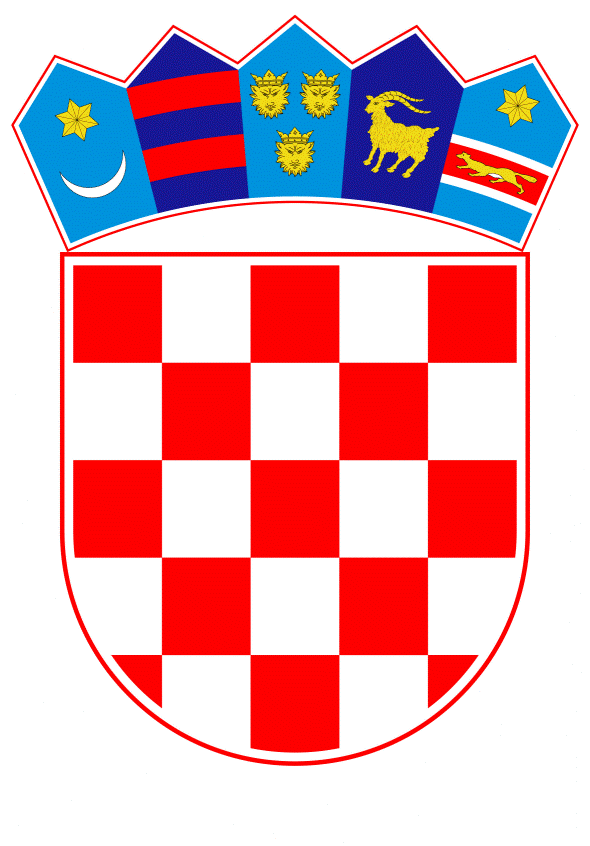 VLADA REPUBLIKE HRVATSKEZagreb, 15. lipnja 2023.______________________________________________________________________________________________________________________________________________________________________________________________________________________________PrijedlogNa temelju članka 31. stavka 2. Zakona o Vladi Republike Hrvatske („Narodne novine“, br. 150/11., 119/14., 93/16., 116/18. i 80/22.), Vlada Republike Hrvatske je na sjednici održanoj ____________ donijelaO D L U K Uo isplati namjenske pomoći za podmirivanje dijela dospjelih obvezabolničkih zdravstvenih ustanova kojima je osnivač Republika Hrvatska i kojima su osnivači županije prema dobavljačima lijekova, potrošnog i ugradbenog medicinskog materijalaI.Hrvatski zavod za zdravstveno osiguranje će, zbog porasta opće razine cijena uzrokovanih makroekonomskim prilikama, isplatiti namjensku pomoć za podmirivanje dijela dospjelih obveza bolničkih zdravstvenih ustanova kojima je osnivač Republika Hrvatska i kojima su osnivači županije prema dobavljačima lijekova, potrošnog i ugradbenog medicinskog materijala, u iznosu od 59.428.732,00 eura.Sredstva namjenske pomoći iz stavka 1. ove točke moraju se iskoristiti isključivo za podmirivanje dijela dospjelih obveza prema dobavljačima lijekova, potrošnog i ugradbenog medicinskog materijala prema kriterijima ročnosti dospjelih obveza zdravstvenih ustanova kojima je osnivač Republika Hrvatska i županije, na način da se najstarije dospjele obveze prvo plaćajuFinancijska sredstva iz stavka 1. ove točke planirana su u Financijskom planu Hrvatskog zavoda za zdravstveno osiguranje za 2023. godinu i projekcijama plana za 2024. i 2025. godinu, na Aktivnosti A600003 Bolnička zdravstvena zaštita.II.Namjensku pomoć iz točke I. ove Odluke, u ukupnom iznosu od 25.596.014,00 eura, Hrvatski zavod za zdravstveno osiguranje će isplatiti sukladno sklopljenim ugovorima o načinu utroška sredstava namjenske pomoći doznačene u skladu s ovom točkom, na račun županija za bolničke zdravstvene ustanove kojima su osnivači županije na sljedeći način: Općoj bolnici Gospić, iznos od 494.162,00 eura Općoj županijskoj bolnici Pakrac i bolnici hrvatskih veterana, iznos od 46.156,00 eura Županijskoj bolnici Čakovec, iznos od 173.175,00 eura Općoj bolnici Dubrovnik, iznos od 4.145.315,00 eura Općoj bolnici Karlovac, iznos od 787.411,00 eura Općoj bolnici „Dr. Tomislav Bardek“ Koprivnica, iznos od 787.927,00 eura Općoj županijskoj bolnici Našice, iznos od 38.983,00 eura Općoj bolnici i bolnici branitelja domovinskog rata Ogulin, iznos od 334.607,00 eura Općoj županijskoj bolnici Požega, iznos od 155.514,00 eura Općoj bolnici Pula, iznos od 885.663,00 eura Općoj bolnici „Dr. Ivo Pedišić“ Sisak, iznos od 2.168.590,00 eura Općoj bolnici Šibensko-kninske županije, iznos od 1.304.846,00 euraOpćoj bolnici Varaždin, iznos od 6.264.599,00 eura Općoj županijskoj bolnici Vinkovci, iznos od 1.692.839,00 eura Općoj bolnici Virovitica, iznos od 1.107.093,00 eura Općoj bolnici Zabok i bolnici hrvatskih veterana, iznos od 511.160,00 eura Općoj bolnici Zadar, iznos od 1.393.909,00 eura Kliničkoj bolnici „Sveti Duh“, iznos od 974.108,00 eura Specijalnoj bolnici za medicinsku rehabilitaciju Krapinske Toplice, iznos od 487.546,00 eura Specijalnoj bolnici za medicinsku rehabilitaciju Varaždinske Toplice, iznos od 78.240,00 eura Specijalnoj bolnici za ortopediju Biograd na moru, iznos od 513.664,00 eura Toplicama Lipik - Specijalnoj bolnici za medicinsku rehabilitaciju, iznos od 7.640,00 eura Psihijatrijskoj bolnici Ugljan, iznos od 77.047,00 eura Klinici za psihijatriju Sveti Ivan, iznos od 50.826,00 eura Neuropsihijatrijskoj bolnici Dr. Ivan Barbot Popovača, iznos od 157.223,00 eura Specijalnoj bolnici za produženo liječenje Duga Resa, iznos od 142.571,00 eura Specijalnoj bolnici za plućne bolesti, Zagreb, iznos od 434.365,00 eura Dječjoj bolnici Srebrnjak, iznos od 380.835,00 eura.III.Namjensku pomoć iz točke I. ove Odluke, u ukupnom iznosu od 33.832.718,00 eura, Hrvatski zavod za zdravstveno osiguranje će isplatiti sukladno sklopljenim ugovorima o načinu utroška sredstava namjenske pomoći doznačene u skladu s ovom točkom, na jedinstveni račun državnog proračuna na proračunsku poziciju svake pojedine bolničke zdravstvene ustanove čiji osnivač je Republika Hrvatska na sljedeći način: Kliničkom bolničkom centru Zagreb, iznos od 5.294,00 eura Kliničkom bolničkom centru Sestre milosrdnice, iznos od 7.785.461,00 eura Kliničkom bolničkom centru Rijeka, iznos od 3.332.697,00 eura Kliničkom bolničkom centru Split, iznos od 11.817.394,00 eura Kliničkom bolničkom centru Osijek, iznos od 158.460,00 eura Kliničkoj bolnici Dubrava Zagreb, iznos od 5.045.468,00 eura Klinici za infektivne bolesti „Dr. Fran Mihaljević“, iznos od 2.596.444,00 eura Klinici za dječje bolesti Zagreb, iznos od 754.815,00 eura Nacionalnoj memorijalnoj bolnici „Dr. Juraj Njavro“ Vukovar, iznos od 1.242.846,00 eura Kliničkoj bolnici „Merkur“, iznos od 1.093.839,00 eura.IV.Zadužuje se Hrvatski zavod za zdravstveno osiguranje da, u skladu sa sklopljenim ugovorima o načinu utroška sredstava sa županijama i sklopljenim ugovorima o načinu utroška sredstava s bolničkim zdravstvenim ustanovama kojima je osnivač Republika Hrvatska, isplati namjensku pomoć sukladno točkama II. i III. ove Odluke. V.Županije su dužne pratiti utrošak sredstava koja će biti isplaćena bolničkim zdravstvenim ustanovama kojima su osnivači, a o utrošku sredstava su dužne obavijestiti Hrvatski zavod za zdravstveno osiguranje na način i u rokovima koji su utvrđeni ugovorima između Hrvatskog zavoda za zdravstveno osiguranje i županije.VI.Hrvatski zavod za zdravstveno osiguranje je dužan pratiti utrošak sredstava koja će biti isplaćena bolničkim zdravstvenim ustanovama kojima je osnivač Republika Hrvatska.VII.Zadužuje se Hrvatski zavod za zdravstveno osiguranje da, u roku od sedam dana od dana primitka izvješća o utrošku sredstava iz točke V. ove Odluke te o prikupljenim podacima sukladno točki VI. ove Odluke, izvijesti Ministarstvo zdravstva i Ministarstvo financija.VIII.Zadužuje se Ministarstvo zdravstva da o donošenju ove Odluke izvijesti bolničke zdravstvene ustanove iz točaka II. i III. ove Odluke i njihove osnivače.IX.Ova Odluka stupa na snagu danom donošenja. KLASA: URBROJ: Zagreb, PREDSJEDNIKmr. sc. Andrej PlenkovićO B R A Z L O Ž E N J E U cilju rješavanja problema vezano uz dospjele nepodmirene obveze u sektoru zdravstva, a radi zadržavanja jednake razine zdravstvene zaštite na cijelom području Republike Hrvatske i osiguranja nesmetanog funkcioniranja bolničkih zdravstvenih ustanova kojima je osnivač Republika Hrvatska i kojima su osnivači županija te podmirivanja njihova dugovanja prema dobavljačima lijekova, potrošnog i ugradbenog medicinskog materijala, predlaže se donošenje predmetne odluke.Hrvatski zavod za zdravstveno osiguranje će zbog porasta opće razine cijena uzrokovanih makroekonomskim prilikama isplatiti za podmirivanje dijela dospjelih obveza bolničkih zdravstvenih ustanova kojima je osnivač Republika Hrvatska i kojima su osnivači županije prema dobavljačima lijekova, potrošnog i ugradbenog medicinskog materijala, namjensku pomoć u iznosu od 59.428.732,00 eura.Sredstva za podmirenje dijela dospjelih obveza zdravstvenih ustanova prema dobavljačima lijekova, potrošnog i ugradbenog medicinskog materijala, kojima je osnivač županija osigurana su u Financijskom planu Hrvatskog zavoda za zdravstveno osiguranje za 2023. godinu i projekcijama plana za 2024. i 2025. godinu („Narodne novine“, broj 145/22.), uzimajući pritom u obzir kriterij ročnosti dospjelih obveza od 120 dana na dan 30. travnja 2023.Za provedbu ove odluke sredstva u iznosu od 59.428.732,00 eura, osigurana su u Financijskom planu Hrvatskog zavoda za zdravstveno osiguranje za 2023. godinu i projekcijama plana za 2024. i 2025. godinu, na Aktivnosti A600003 Bolnička zdravstvena zaštita.Sredstva namjenske pomoći moraju se iskoristiti isključivo za podmirivanje dijela dospjelih obveza prema dobavljačima lijekova, potrošnog i ugradbenog medicinskog materijala prema kriteriju ročnosti dospjelih obveza zdravstvenih ustanova kojima je osnivač Republika Hrvatska i županije, na način da se najstarije dospjele obveze prvo plaćajuNamjensku pomoć u ukupnom iznosu od 25.596.014,00 eura, Hrvatski zavod za zdravstveno osiguranje će isplatiti sukladno sklopljenim ugovorima o načinu utroška sredstava namjenske pomoći doznačene u skladu s ovom odlukom, na račun županija za bolničke zdravstvene ustanove kojima su osnivači županije. Namjensku pomoć u ukupnom iznosu od 33.832.718,00 eura Hrvatski zavod za zdravstveno osiguranje će isplatiti sukladno sklopljenim ugovorima o načinu utroška sredstava namjenske pomoći doznačene u skladu s ovom odlukom, na jedinstveni račun državnog proračuna na proračunsku poziciju svake pojedine bolničke zdravstvene ustanove čiji osnivač je Republika Hrvatska.Županije su dužne pratiti utrošak sredstava koja će biti isplaćena bolničkim zdravstvenim ustanovama kojima su osnivači, a o utrošku sredstava su dužne obavijestiti Hrvatski zavod za zdravstveno osiguranje na način i u rokovima koji su utvrđeni ugovorima između Hrvatskog zavoda za zdravstveno osiguranje i županije.Hrvatski zavod za zdravstveno osiguranje je dužan pratiti utrošak sredstava koja će biti isplaćena bolničkim zdravstvenim ustanovama kojima je osnivač Republika HrvatskaZadužuje se Hrvatski zavod za zdravstveno osiguranje da u roku od sedam dana od dana primitka izvješća o utrošku sredstava izvijesti Ministarstvo zdravstva i Ministarstvo financija.Zadužuje se Ministarstvo zdravstva da o donošenju ove odluke izvijesti bolničke zdravstvene ustanove i njihove osnivače.Predlagatelj:Ministarstvo zdravstvaPredmet:Prijedlog odluke o isplati namjenske pomoći za podmirivanje dijela dospjelih obveza bolničkih zdravstvenih ustanova kojima je osnivač Republika Hrvatska i kojima su osnivači županije prema dobavljačima lijekova, potrošnog i ugradbenog medicinskog materijala 